Электронные образовательные ресурсыПолезные ссылки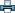 Рекомендуем сайты                                                  Ссылка на сайт                       Официальный сайт Министерства науки и образования Российской Федерации.минобрнауки.рфПостановление Правительства России от 10 июля 2013 г. №582 "Об утверждении Правил размещения на официальном сайте образовательной организации в информационно-телекоммуникационной сети "Интернет" и обновления информации об образовательной организации".Постановление Правительства РоссииФедеральный портал "Российское образование".Российское образованиеИнформационная система "Единое окно доступа к образовательным ресурсам".Единое окноЕдиная коллекция цифровых образовательных ресурсов.ЦОРФедеральный центр информационно-образовательных ресурсов.ФЦИОРУчебный портал по использованию ЭОР в образовательной деятельности. ЭОРУполномоченный по правам ребенка в Ямало-Ненецком автономном округе.О правах ребенка в ЯНАООбщественная палата Ямало-Ненецкого автономного округа.Общественная палатаДепартамент социальной защиты населения Ямало-Ненецкого автономного округа.Соц. защита ЯНАОДепартамент образования ЯНАОДепартамент образования ЯНАОГармония учебно-методический центрГармония учебно-методический центрГосударственное автономное учреждение дополнительного профессионального образования ЯНАО «Региональный институт развития образования»Государственное автономное учреждение дополнительного профессионального образования ЯНАО «Региональный институт развития образования»Все для раннего развития детей от 1 года до 7 лет.     развитие ребенкаСайт будет полезен родителям, которые решили научить своего ребенка писать прописными буквами. Для удобства на сайте создана специальная страница "скачать прописи".      Пиши красивоДетские развивающие игры, уроки, поделки, аппликации, оригами, раскраски, рецепты.Детские урокиСказки, стихи и рассказы, помещенные в Лукошке, помогут вам ближе познакомиться с богатыми народными сокровищами и лучшими достижениями детской литературы.Лукошко сказокСайт для всей семьи: мам, отцов, детей. Как воспитывать ребенка, как найти с ним общий язык? Вы найдете ответы на страницах этого сайта. А для детей размещено много стихов, сказок, умных задачек, игр, познавательных статей.Дошкольник. Здесь вы можете прочитать советы психолога, советы других родителей о развитии детей с рождения до 6 лет. Много интересной информации о развитии детей раннего возраста. Сайт регулярно обновляется. бэби.ру Консультации, вопросы юристу, детское здоровье, здоровье взрослых, отдых и путешествие, психология, форум родителей, фотоальбомы. U-MAMA.RU Развивающие игры с ребенком дома, на улице, обучение дошкольников иностранным языкам, истории, географии, счету, чтению, письму, развитие творческих способностей, физическое развитие, психология, воспитание. Малыши  Игры, мультики, раскраски и многое другое. Детский мир